Ffonio 999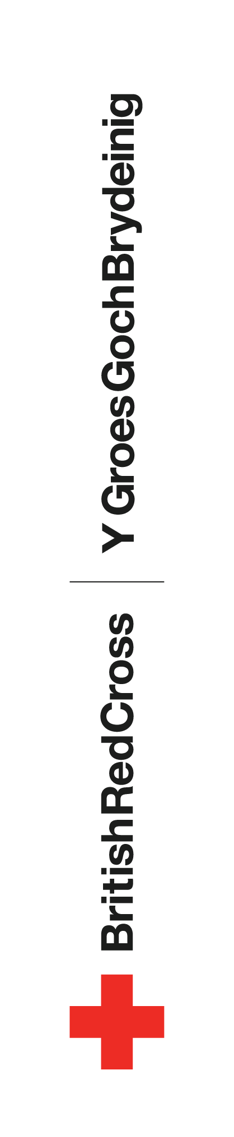 Cardiau chwarae rôl.Y sawl sy’n ffonio 999